Universidade Federal de Ouro Preto 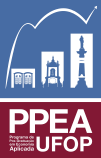 Pró-Reitoria de Pesquisa e Pós-graduação Programa de Pós-Graduação em Economia Aplicada – PPEA/UFOP FICHA DE INSCRIÇÃO – Edital 001/2022Nome:      Data de Nascimento:      /     /        Estado Civil:       E-mail:      Nome da Mãe:      Nome do Pai:       Naturalidade:       Nacionalidade:       Raça/cor:        Sexo:      Pessoa com deficiência: (     ) Sim   (     ) Não CPF:       	 Título Eleitor:       RG:       Data da Emissão:      /     /      Órgão Emissor:       Endereço Residencial:       	CEP:      -      Bairro:       Cidade:       Estado:      Fone: (     )        	Celular:  (     )      Formação Acadêmica: Iniciou mestrado em outro programa de pós-graduação? (     ) Sim   (     ) Não Se sim, qual programa?      Descreva o motivo para não ter concluído?      Atividade Profissional Atual Dedicação ao Mestrado em Economia Aplicada: (     ) dedicação exclusiva 	 	 	(     ) 20 a 40 horas semanais (     ) 40 horas semanais 	 	 	(     ) até 20 horas semanais NECESSIDADE ESPECIAL PARA PARTICIPAÇÃO DO PROCESSO SELETIVO O candidato com algum tipo de necessidade especial deverá comunicar à secretaria do Programa, através do e-mail economiaaplicada.icsa@ufop.edu.br, em período anterior ao término das inscrições, informando o tipo de apoio necessário para a participação no processo seletivo.Termo Ao assinar a ficha de inscrição, declaro que estou ciente de que não existe um compromisso definitivo por parte do PPEA/UFOP, em efetivar minha matrícula no Programa de Pós-Graduação Economia Aplicada, e que as informações, por mim prestadas, são completas e verdadeiras, comprometendo-me a comunicar, por escrito, qualquer alteração posterior. Local e data:      ,       de       de      . Assinatura do candidato: ______________________________________ ÁreaInstituiçãoCidade/EstadoInícioFinalGraduação:EspecializaçãoMestrado:  Cargo ou FunçãoInstituiçãoInício